САРАТОВСКАЯ ГОРОДСКАЯ ДУМАРЕШЕНИЕ28.05.2021 № 89-715г. СаратовО внесении изменения в решение Саратовской городской Думы от 16.04.2021 № 87-689 «О выдвижении кандидатур в состав рабочей группы по согласованию и утверждению макетов социальной рекламы, направленной на профилактику терроризма и экстремизма»Саратовская городская ДумаРЕШИЛА:Внести в решение Саратовской городской Думы от 16.04.2021 
№ 87-689 «О выдвижении кандидатур в состав рабочей группы по согласованию и утверждению макетов социальной рекламы, направленной на профилактику терроризма и экстремизма» слудующее изменение:Подпункт 1.2 изложить в новой редакции:«1.2. Агапова Сергея Александровича.».Настоящее решение вступает в силу со дня его принятия.Исполняющий полномочия председателя
Саратовской городской Думы                                                  А.А. Серебряков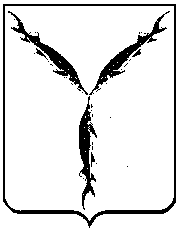 